.Intro music : 32 countsRF SIDE TOGETHER, FORWARD SHUFFLE, LF SIDE TOGETHER, FORWARD SHUFFLESIDE TOGETHER, X2 BACKWARD SHUFFLE, RF BACK ROCK¼ TURN LEFT SIDE ROCK, CROSS SHUFFLE, SIDE ROCK, BEHIND SIDE CROSSX2 MONTEREY ¼ TURN RIGHT**Wall 4, do the Tag here, then turn ¼ right, and Restart the dance**RF SIDE TOGETHER, CHASSE TO RIGHT, JAZZ BOX CROSSLF SIDE TOGETHER, CHASSE TO LEFT, JAZZ BOX CROSSSQUARE CHA-CHA ¼ TURN LEFTHIP BUMPS, STEP BACK, ½ TURN LEFT, PIVOT ½ LEFTREPEATTag  : 4 counts : Happens on End wall 1 ,  Wall 4 (dance up to 32 counts, do the Tag, then turn ¼ right and Restart) and  End wall 5Contact: wenarika@yahoo.comSi Togol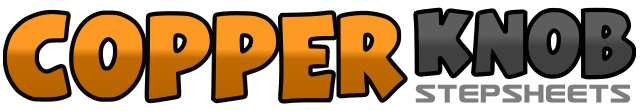 .......Count:64Wall:2Level:Easy Intermediate Cha Cha.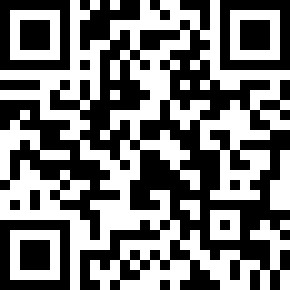 Choreographer:Erna Chondjari (INA) & Wenarika Josephine (INA) - July 2014Erna Chondjari (INA) & Wenarika Josephine (INA) - July 2014Erna Chondjari (INA) & Wenarika Josephine (INA) - July 2014Erna Chondjari (INA) & Wenarika Josephine (INA) - July 2014Erna Chondjari (INA) & Wenarika Josephine (INA) - July 2014.Music:Si Togol - Joy TobingSi Togol - Joy TobingSi Togol - Joy TobingSi Togol - Joy TobingSi Togol - Joy Tobing........1 – 2Step R to side – step L next to R3 & 4Forward shuffle on R,L,R5 – 6Step L to side – step R next to L7 & 8Forward shuffle on L,R,L1 – 2Step R to side – step L next to R3 & 4Backward shuffle on R,L,R5 & 6Backward shuffle on L,R,L7 – 8Rock R back – recover on L1 – 2Turn ¼ left Rock R to side – recover on L3 & 4Cross shuffle on R,L,R5 – 6Rock L to side – recover on R7 & 8Step L behind R – Step R to side – cross L over R (3:00)1 – 2Touch R toe to side – turn ¼ right close R next to L3 – 4Touch L toe to side – close L next to R5 – 6Touch R toe to side – turn ¼ right close R next to L7 – 8Touch L toe to side – close L next to R (9:00)1 – 2Step R to side – step L together3 & 4Chasse to right on R,L,R5 – 8Cross L over R – Step R back – Step L to side – cross R over L1 – 2Step L to side – step R together3 & 4Chasse to left on L,R,L5 – 8Cross R over L – step L back – step R to side – cross L over R1 & 2Chasse to right on R,L,R3 & 4Turn ¼ left, chasse to left on L,R,L5 & 6Turn ¼ left, chasse to right on R,L,R7 & 8Turn ¼ left, chasse to left on L,R,L     (6:00)1 & 2Step R slightly forward and bump hips forward twice3 & 4Step L slightly forward and bump hips forward twice5 – 8Step R back – turn ½ left step L forward – step R forward – pivot ½ left1-4Sway to right-left-right-left